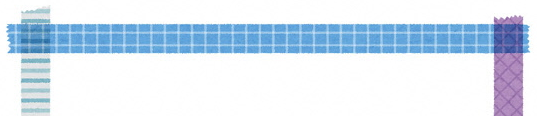 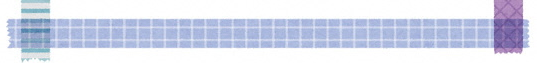 「高校生の心と向き合う」をテーマにＰＴＡ人権講演会日時　　１１月６日（水）１３：３０～１４：５０　　場所　　豊田記念会館　２階学習室講師　　坂野真理さん（虹の森クリニック院長）テーマ　「高校生のこころと向き合う」　今年度のＰＴＡ人権講演会は、倉吉市の虹の森クリニック院長の坂野真理さんにご講演いただきます。虹の森クリニックでは、1７才以下のお子さんの、不登校、発達の遅れ、不安やうつ、トラウマ、自傷、人間関係の悩みなどについて、診療や心理検査を行っています。学校を休みがちである、友達との人間関係がうまくいかなくて悩んでいる、強い不安感を抱いている、イライラが激しい、人を叩いたり傷つけたりする、落ち着きがないなど、思春期の子ども達について、保護者としてはいろいろと心配になることも多いと思います。そのような子ども達の気分の浮き沈みや不安、人間関係の悩みなどに、保護者としてどのように接したらいいのか、児童精神科医の立場からお話ししていただきます。今回の講演会は、自分自身を、そして子ども達との関わり方を、見つめることのできる、よい機会になると思います。ご参加、ぜひよろしくお願いします。一人ひとりが自分を見つめる時間に公開人権教育ＬＨＲ日時　　１１月６日（水）１５：０５～１５：５０　　場所　　各教室テーマ　３年…結婚差別が存在しない社会の実現   　　　　　２年…男女共同参画社会の実現        １年…社会の多様性を認める生き方　３年生は、結婚差別が存在しない社会を実現するために、自分達は何ができるのか、差別の現実にぶつかった時に、何をすべきなのか、考えます。　２年生は、「男らしさ」とは「女らしさ」とは何か、まずは自分自身の意識を見つめ直します。そして男女が社会のあらゆる分野において対等に参画できるようにするために、自分達はどのように意識を変えていかなければならないのか、考えます。　１年生は、車イスバスケットをしておられる福永幸男さんと立岡ほたるさんによる事前学習講演会の感想をもとに、障がいのある人に対して、自分の中に差別や偏見の気持ちがないのか、振り返ります。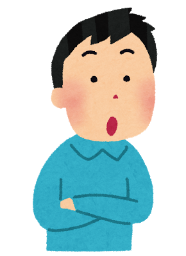 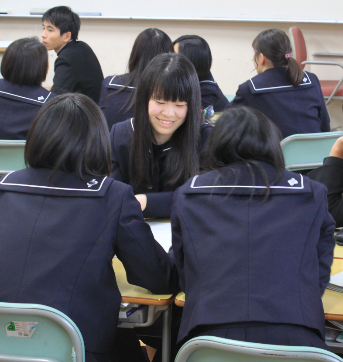 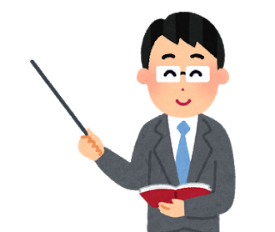 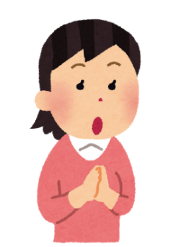 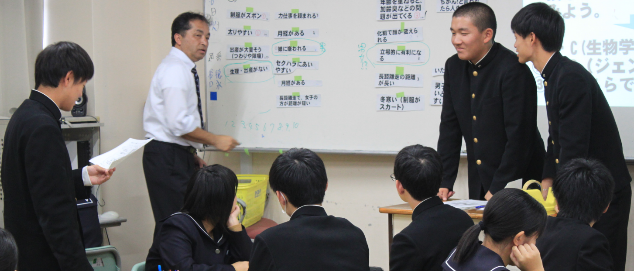 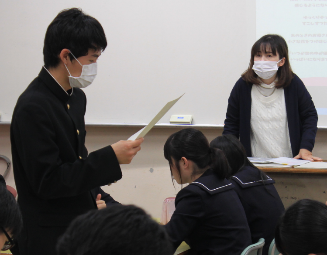 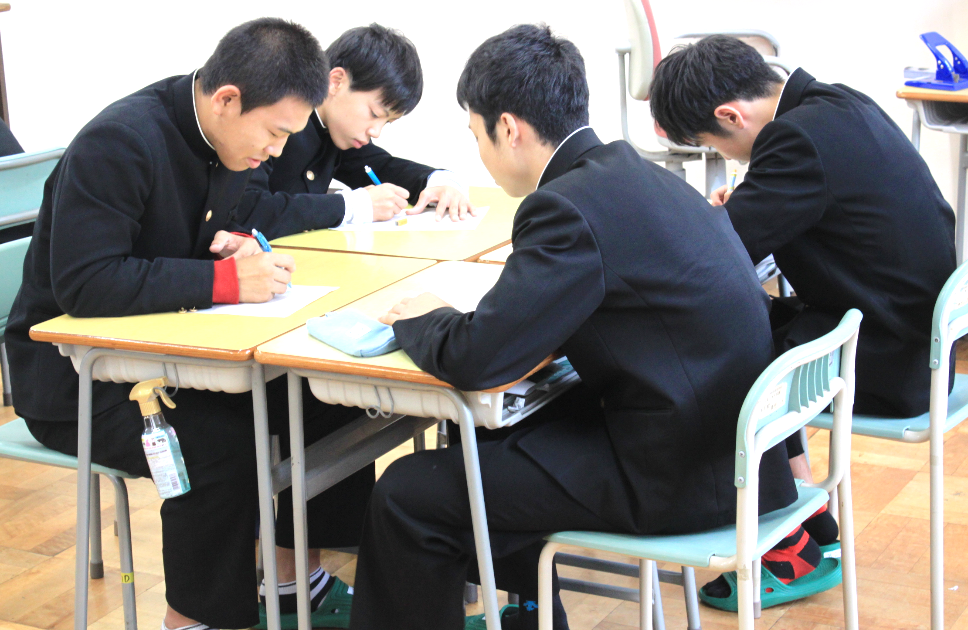 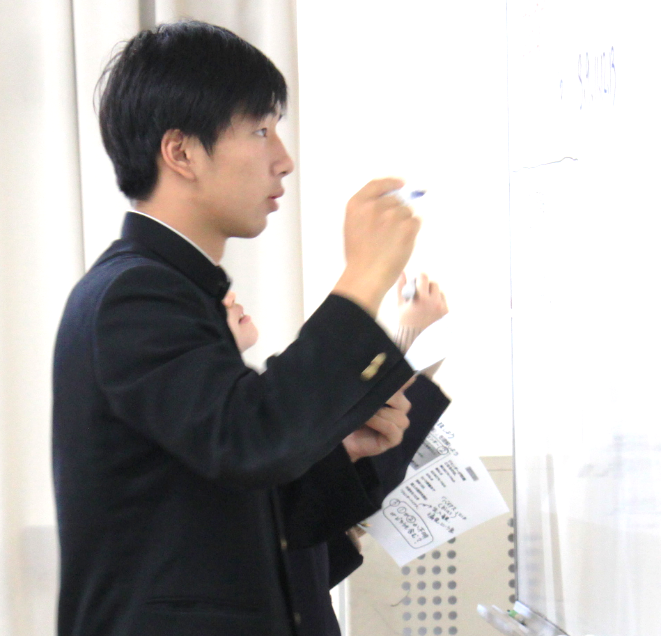 